Religious Education Quiz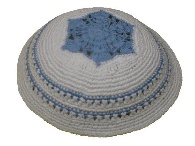 What is the name of this hat? 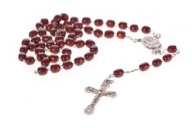 What is the name of this item? How many pillars are there in Islam?What is the name of the Sikh holy Book?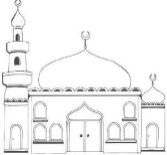 What is the name of the tall tower of a mosque called? What is the name of a Jewish place of worship?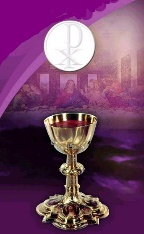 Which religion does the following items belong to? Which religion does Siddharta Gotoma belong to?What is the name of the final prophet believed by Muslims?What is the name of the elephant God in Hindusim? 